УДК XXXНАЗВАНИЕ СТАТЬИ: НЕ БОЛЕЕ 110 СИМВОЛОВ Фамилия И.О.1, Фамилия И.О.21Название организмации, город, страна2Название организмации, город, странаРезюме. Текст: краткое (100-150 слов), но содержательное и структурированное резюме.Ключевые слова: не более 8 ключевых слов.ВведениеТекст. Текст. Текст. Текст. Текст. Текст. Текст. Текст. Текст. Текст. Текст. Текст. Текст. Текст. Текст. Текст. Текст. Текст. Текст. Текст. Текст. Текст. Текст. Текст. Текст. Ссылки на литературу указываются строго в порядке встречаемости в тексте и оформляются в квадратных скобках [1]!NB! Деление на разделы и длина может различаться в зависимости от типа статьи: научные обзоры по проблемам экологической и восстановительной медицины – до 45 000 знаков; оригинальные статьи – до 25 000 знаков; краткие сообщения – до 7000 знаков; дискуссии и письма в редакцию – до 4500 знаков; хроника научной жизни – до 4500 знаков.Материалы и методыТекст. Текст. Текст. Текст. Текст. Текст. Текст. Текст. Текст. Текст. Текст. Текст. Текст. Текст. Текст. Текст. Текст. Текст. Текст. Текст. Текст. Текст. Текст. Текст. Текст. В случае использования персональных данных, статьи должны содержать сведения об информированном согласии пациентов и заключения этических комитетов. При описании используемого в исследовании диагностического и лечебного оборудования необходимы указания на соответствующую разрешительную документацию об использовании изделий медицинского назначения (регистрационные удостоверения, название фирмы и страны – производителя изделий). При описании методов и результатов исследования рекомендуется соблюдать требования консолидированных стандартов отчётов о клинических испытаниях (CONSORT 2010. Explanation and Elaboration: updated guidelines for reporting parallel group randomised trials. BMJ. 2010;340:c869–c869).Результаты и обсуждениеТекст (рис.1). Текст (табл.1). Текст. Текст. Текст. Текст. Текст. Текст. Текст. Текст. Текст. Текст. Текст. Текст. Текст. Текст. Текст. Текст. Текст. Текст. Текст. Текст. Текст. Текст. Текст. 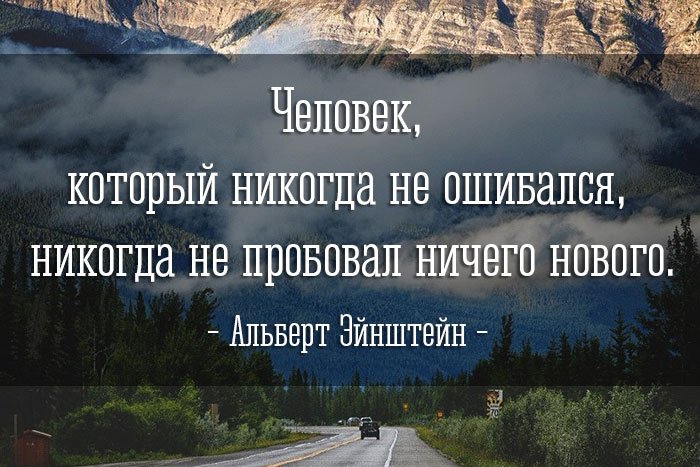 Рисунок 1. Название рисункаТаблица 1. Название таблицыЗаключениеТекст. Текст. Текст. Текст. Текст. Текст. Текст. Текст. Текст. Текст. Текст. Текст. Текст. Текст. Текст. Текст. Текст. Текст. Текст. Текст. Текст. Текст. Текст. Текст. Текст. Авторы данной статьи сообщает об отсутствии конфликта интересов.Авторы могут выразить благодарности персонам и организациям, способствовавшим подготовке статьи.Необходимо указывать источник финансирования исследования, подготовки обзора или лекции (название выполняемой по Госзаданию плановой НИР, номер гранта и наименование фонда, коммерческой или государственной организации и др.). Указывать размер финансирования не требуется.Литература:Список литературы в стандартной форме (со ссылками на языках источников).Фамилия И.О. Название статьи. Название журнала. Год; номер(выпуск): страницы. https://doi.org/...ПРИМЕР СТАТЬИ: Бобровницкий И.П., Нагорнев С.Н., Фролков В.К. Особенности гормональной регуляции метаболических процессов в условиях Арктической зоны и нелекарственные методы их оптимизации Russian Journal of Rehabilitation Medicine. 2020; 2: 4-18.Фамилия И.О. Название монографии. Издательство. Город. Год. Страницы. ПРИМЕР МОНОГРАФИИ: Фролков В.К., Бобровницкий И.П., Нагорнев С.Н. Окружающая среда и общественное здоровье: научные основы питьевого применения минеральных вод в восстановительной и экологической медицине. Изд-во «Медицинское информационное агентство». М. 2021. 112 с. https://doi.org/...ARTICLE TITLE: NO MORE THAN 110 CHARACTERSSur name and first name1, Surname and first names21Organization name, city, country2Organization name, city, countryAbstract. Text. Text. Text. Text. Text. Text. Text. Text. Text. Text. Text. Text. Text. Text. Text. Text. Text. Text. Text. Text. Text. Text. Text. Text. Text. Text. Text. Text. Text. Text. Text.Keywords: no more than 8 keywords.Referenses:References in standard form (with links in source languages).Surname Х.Х. Article title. Name of the journal. Year; number(issue): pages.EXAMPLE ARTICLE: Bobrovnitsky I.P., Nagornev S.N., Frolkov V.K. Features of hormonal regulation of metabolic processes in the conditions of the Arctic zone and non-drug methods for their optimization. Russian Journal of Rehabilitation Medicine. 2020; 2: 4-18. https://doi.org/... (in Russ.). Surname Х.Х. Title of the monograph. Publisher. City. Year. Pages.EXAMPLE OF A MONOGRAPH: Frolkov V.K., Bobrovnitsky I.P., Nagornev S.N. Environment and public health: the scientific basis for the drinking application of mineral waters in restorative and environmental medicine. Publishing House "Medical Information Agency". M. 2021. 112 p. https://doi.org/... (in Russ.).ПоказателиМетоды Методы Методы Методы Показатели1234